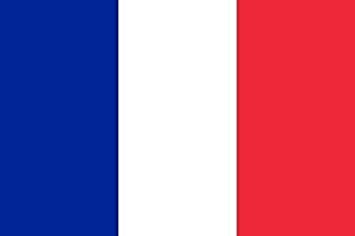 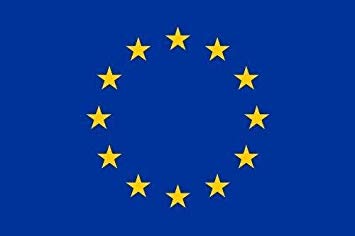 La Marseillaiseparoles de l'hymne national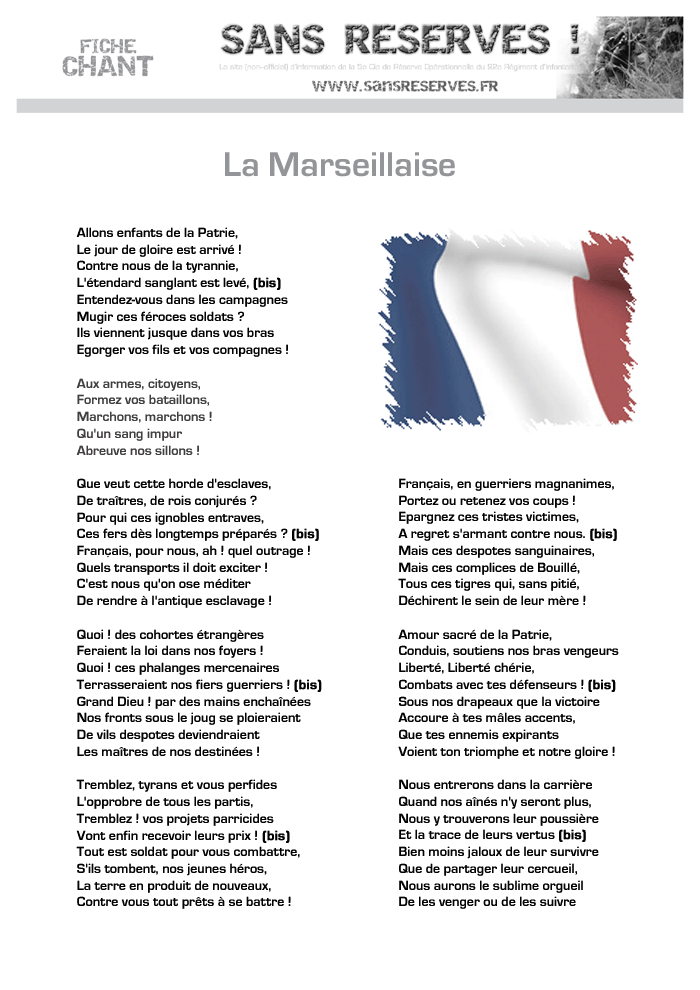 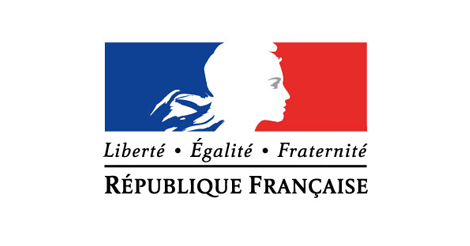 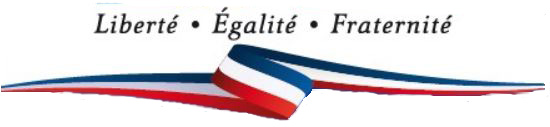 